Certificate of AchievementThis Acknowledges ThatHas Successfully read all 30 books on the 2016-2017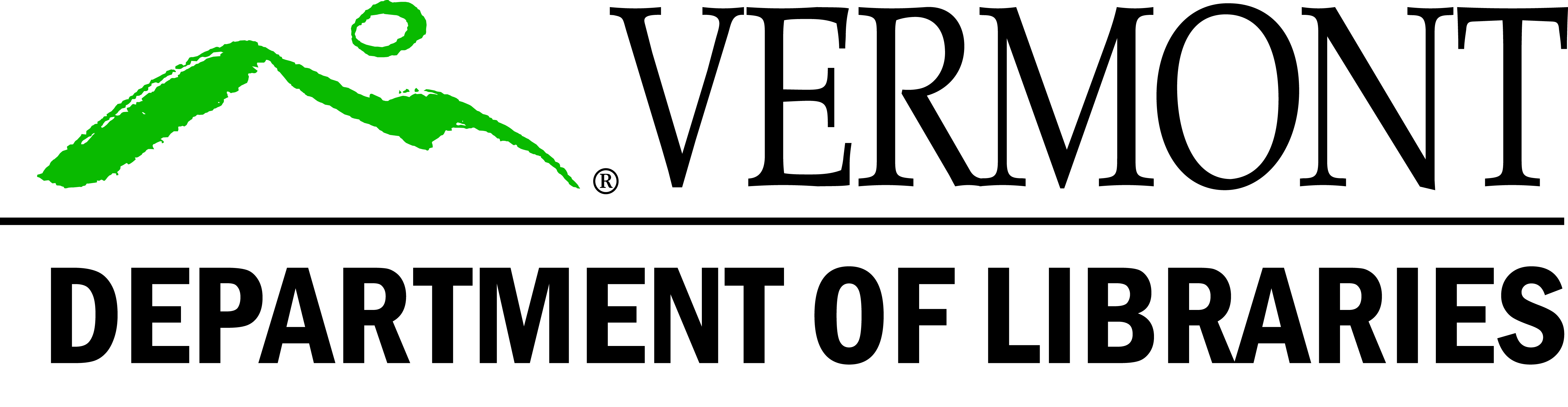 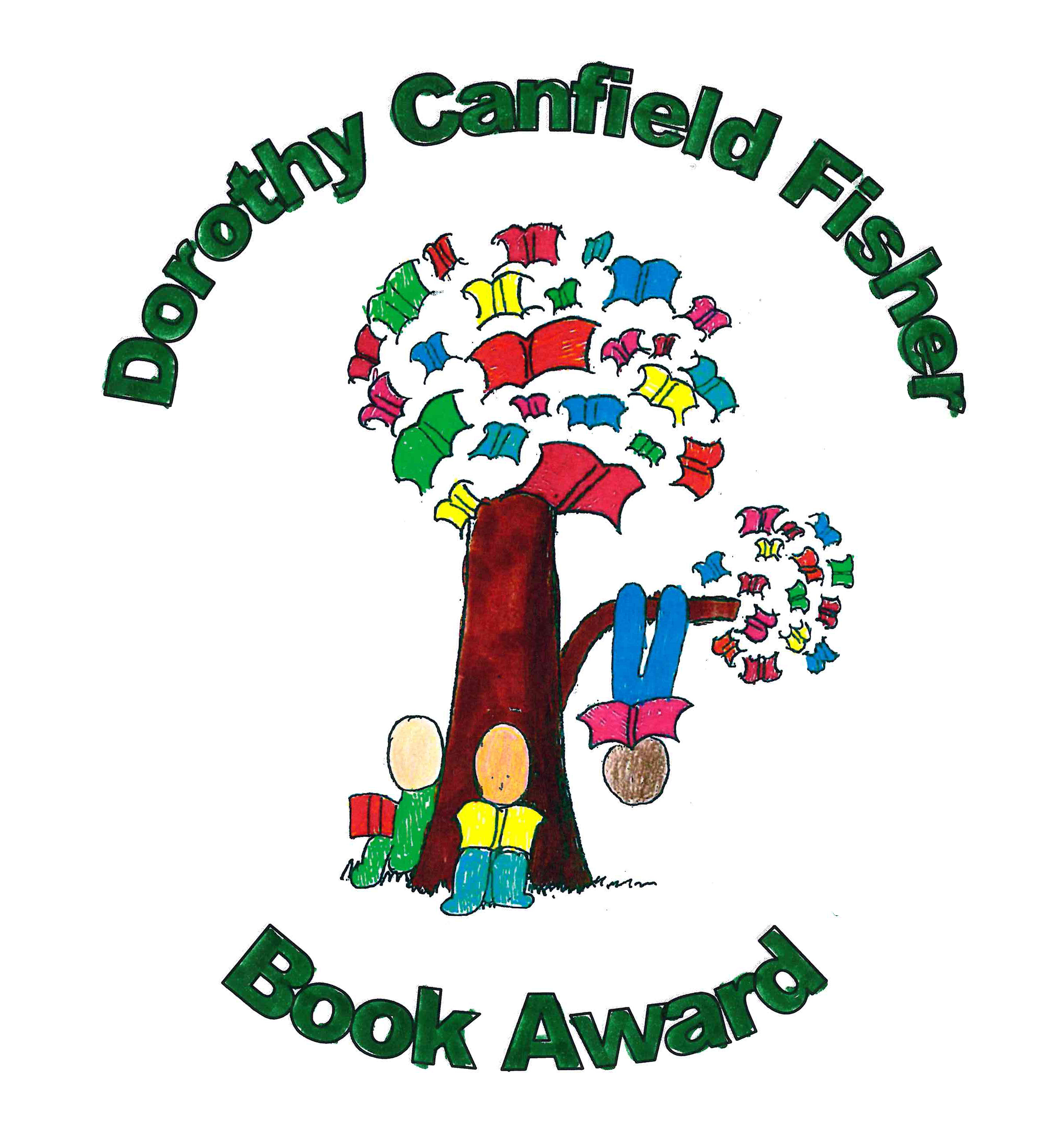 